                   Наши мартовские будни.В предверии весеннего праздника мы рисовали мамин портрет.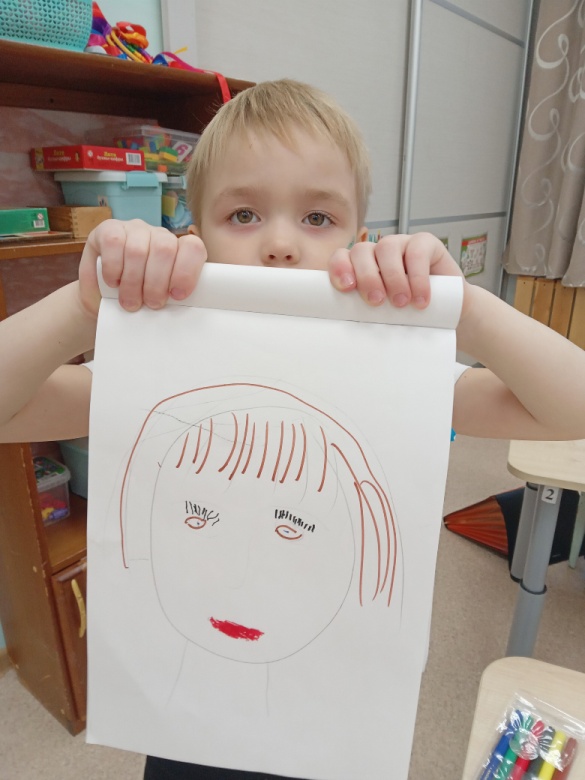 Играли в сюжетно-ролевые игры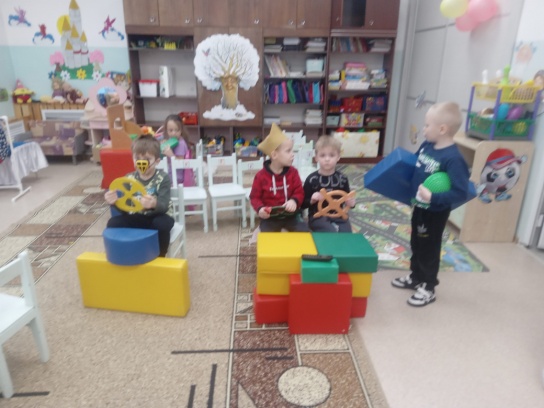 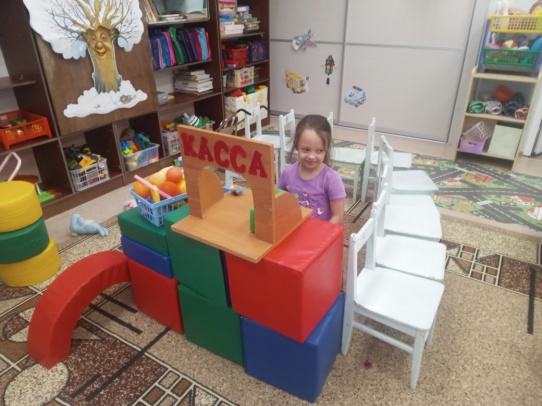 Помогали дворнику убирать снег.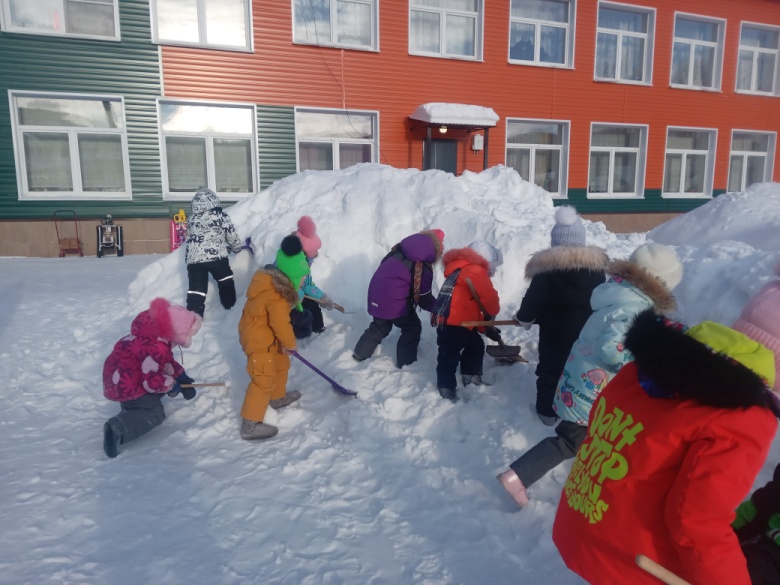 Принимали участие в утреннике и праздничном концерте.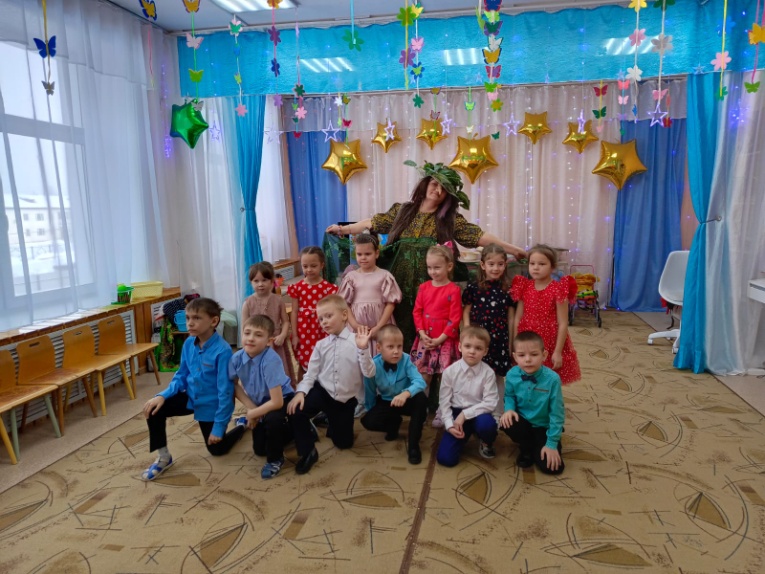 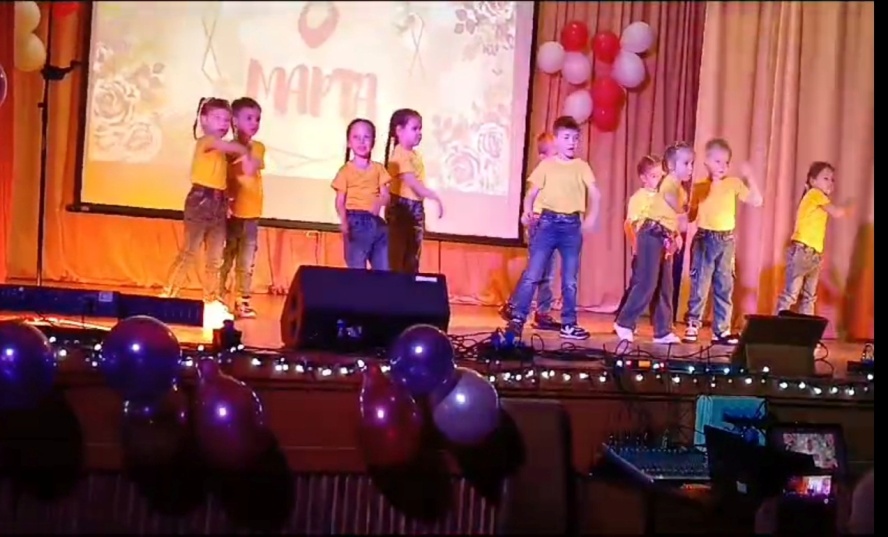 